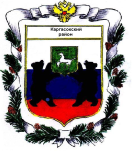 МУНИЦИПАЛЬНОЕ ОБРАЗОВАНИЕ «Каргасокский район»ТОМСКАЯ ОБЛАСТЬДУМА КАРГАСОКСКОГО РАЙОНАО плане работы Контрольного органаКаргасокского района на 2014 годЗаслушав план работы Контрольного органа Каргасокского района на 2014 год,Дума Каргасокского района РЕШИЛА:Глава Каргасокского района                                                                                  А.П. АщеуловП л а нработы Контрольного органаКаргасокского района на 2014 год.РЕШЕНИЕРЕШЕНИЕРЕШЕНИЕ 18.12.2013     № 246 с. Каргасокс. Каргасок1. Согласовать предложенный Контрольным органом проект плана  работы Контрольного органа на 2014 год.Председатель ДумыКаргасокского районаВ.А. ПротазовПроект№№п/пНаименование мероприятий,проверяемый объектКол. мероп.Ответственный исполнительСрок испол.Контрольные мероприятияКонтрольные мероприятияКонтрольные мероприятияКонтрольные мероприятияКонтрольные мероприятия1Преходящая проверка использования муниципального имущества, находящегося в собственности Нововасюганского сельского поселения и соблюдения Федерального закона РФ от 14.11.2002г. № 161-ФЗ «О государственных и муниципальных унитарных предприятиях» при создании и осуществлении контроля за деятельностью МУП ЖКХ «Нововасюганское»1Машковцев Ю.А.Серякова Л.А.Шичанин С.В.январь2Проверка МУП ЖКХ «Берёзовское», использующего имущество, находящееся в собственности Усть-Чижапского сельского поселения на соответствие его деятельности Федеральному закону Российской Федерации от 14.11.2002г. № 161-ФЗ «О государственных и муниципальных унитарных предприятиях.1Машковцев Ю.А.Серякова Л.А.Шичанин С.В.февраль3Проверка использования муниципального имущества, находящегося в собственности Усть-Чижапского сельского поселения» и соблюдения Федерального закона РФ от 14.11.2002г. № 161-ФЗ «О государственных и муниципальных унитарных предприятиях» при создании и осуществлении контроля за деятельностью МУП ЖКХ «Берёзовское».1Машковцев Ю.А.Серякова Л.А.Шичанин С.В.февраль4Внешняя проверка годового отчёта об исполнении бюджета 2013 финансового года: Усть-Тымского, Средневасюганского, Нововасюганского, Киндальского, Усть-Чижапского, Толпаровского сельских поселений.6Машковцев Ю.А.Серякова Л.А.Шичанин С.В.март5Внешняя проверка годового отчёта об исполнении бюджета 2013 финансового года: Сосновского, Тымского, Среднетымского, Вертикосского, Новоюгинского  сельских поселений и Каргасокского районного муниципального образования. 6Машковцев Ю.А.Серякова Л.А.Шичанин С.В.апрель6Проверка МУП ЖКХ «Тымское», использующего имущество, находящееся в собственности Тымского сельского поселения на соответствие его деятельности Федеральному закону Российской Федерации от 14.11.2002г. № 161-ФЗ «О государственных и муниципальных унитарных предприятиях».  1Машковцев Ю.А.Серякова Л.А.Шичанин С.В.май7Проверка использования муниципального имущества, находящегося в собственности Тымского сельского поселения» и соблюдения Федерального закона РФ от 14.11.2002г. № 161-ФЗ «О государственных и муниципальных унитарных предприятиях» при создании и осуществлении контроля за деятельностью МУП ЖКХ «Тымское».1Машковцев Ю.А.Серякова Л.А.Шичанин С.В.май8Проверка МУП ЖКХ «Усть-Тымское», использующего имущество, находящееся в собственности Усть-Тымского сельского поселения на соответствие его деятельности Федеральному закону Российской Федерации от 14.11.2002г. № 161-ФЗ «О государственных и муниципальных унитарных предприятиях».  1Машковцев Ю.А.Серякова Л.А.Шичанин С.В.июнь9Проверка использования муниципального имущества, находящегося в собственности Усть-Тымского сельского поселения» и соблюдения Федерального закона РФ от 14.11.2002г. № 161-ФЗ «О государственных и муниципальных унитарных предприятиях» при создании и осуществлении контроля за деятельностью МУП ЖКХ «Усть-Тымское».1Машковцев Ю.А.Серякова Л.А.Шичанин С.В.июнь10Проверка соблюдения условий, целей и порядка предоставления субсидий юридическим лицам на осуществление автомобильных пассажирских перевозок в 2013 году Управлением финансов АКР.1Машковцев Ю.А.Серякова Л.А.Шичанин С.В.декабрьЭкспертно-аналитические мероприятияЭкспертно-аналитические мероприятияЭкспертно-аналитические мероприятияЭкспертно-аналитические мероприятияЭкспертно-аналитические мероприятия11Анализ и оценка законности, обоснованности, своевременности и эффективности расходов по планируемым к заключению контрактам в Отделе культуры и туризма Администрации Каргасокского района.1Машковцев Ю.А.Серякова Л.А.Шичанин С.В.сентябрь12Экспертиза проекта бюджета 2014 года и планового периода на  2015 и 2016 годы: Вертикосского, Новоюгинского, Сосновского, Усть-Тымского, Тымского, Киндальского сельских поселений.6Машковцев Ю.А.Серякова Л.А.Шичанин С.В.октябрь13Экспертиза проекта бюджета 2014 года и планового периода на  2015 и 2016 годы: Средневасюганского, Усть-Чижапского, Среднетымского, Толпаровского, Нововасюганского, сельских поселений и Каргасокского районного муниципального образования.6Машковцев Ю.А.Серякова Л.А.Шичанин С.В.ноябрьПредставление проектов решений на Думу Каргасокского района в виде законодательной инициативы.Машковцев Ю.А.по мере необход.Итого33